ОТДЕЛЕНИЕ СОЦИАЛЬНОГО ФОНДА РОССИИ ПО КУРГАНСКОЙ ОБЛАСТИ13 февраля 2024  г.Волторнист Светлана МарсовнаСпд: 1225В 2023 году специалисты Отделения Соцфонда обучили пенсионной грамотности свыше 2 тысяч школьников регионаВ прошедшем году региональный Соцфонд провел в Зауралье более 60 образовательных мероприятий по пенсионной и финансовой грамотности. В них приняли участие более 2 тысяч школьников Курганской области. Соцфонд ежегодно реализует кампанию по повышению финансовой грамотности. Специалисты Отделения СФР вместе с волонтерами проводят уроки, где в простой и доступной форме рассказывают о порядке формирования пенсионных прав и расчета пенсии, возможности получения государственных услуг в электронном виде, роли белой зарплаты при формировании пенсии и других темах, касающихся услуг и выплат, предоставляемых Фондом.Во время занятий сотрудники фонда используют разъяснительные материалы, в частности, интерактивные интернет-ресурсы, а также информационно-образовательный буклет фонда «Все о будущей пенсии. Для учебы и жизни».Социальный фонд по Курганской области также на постоянной основе размещает в клиентских службах и партнерских организациях листовки и лифлеты, подробно рассказывающие о широком спектре мер социальной поддержки. Это компактные справочники и памятки, в которых легко найти необходимую информацию о видах пенсии и положенных льготах, о том, как оформить самые разные выплаты и даже как не попасться на уловки мошенников.Правительство России считает повышение финансовой грамотности граждан крайне важной задачей и уделяет данному направлению особое внимание.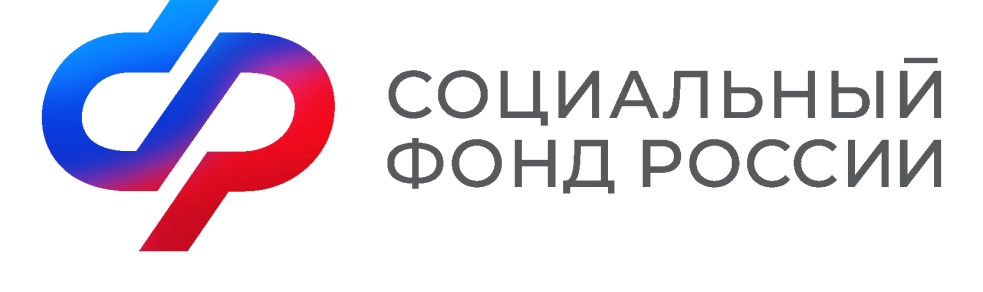 Пресс-релиз640000,г. Курган,ул. Гоголя,д. 153,тел. пресс-службы:8(3522) 48-80-35